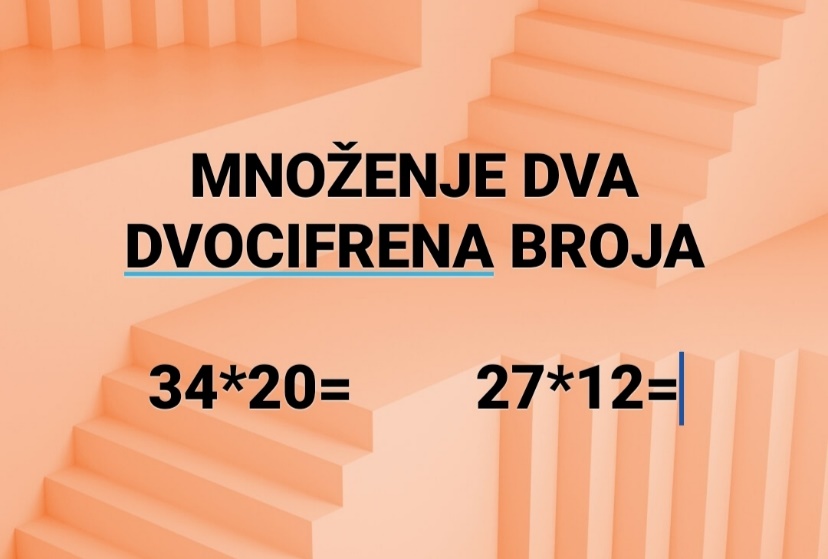 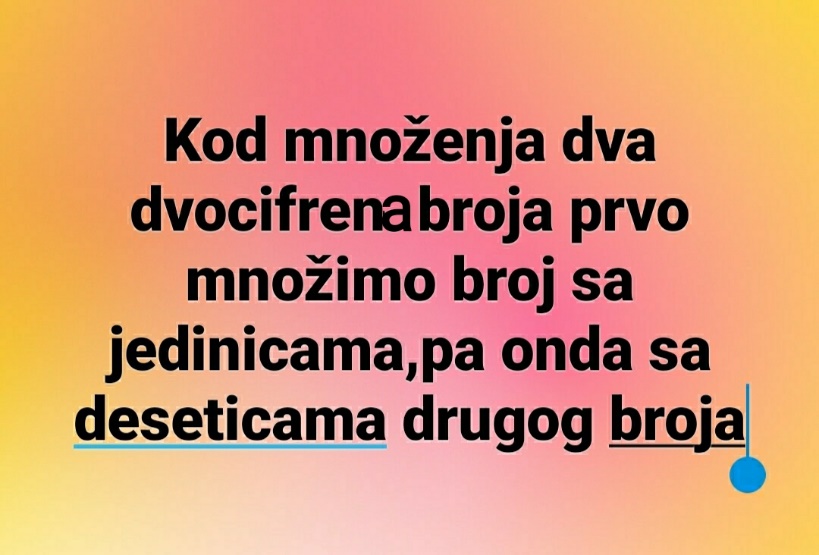 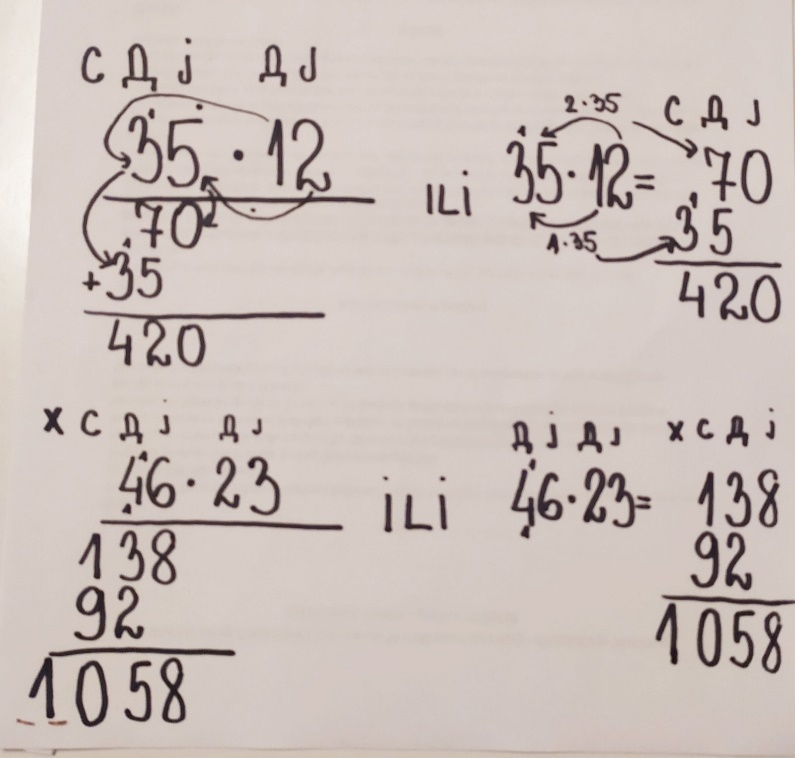 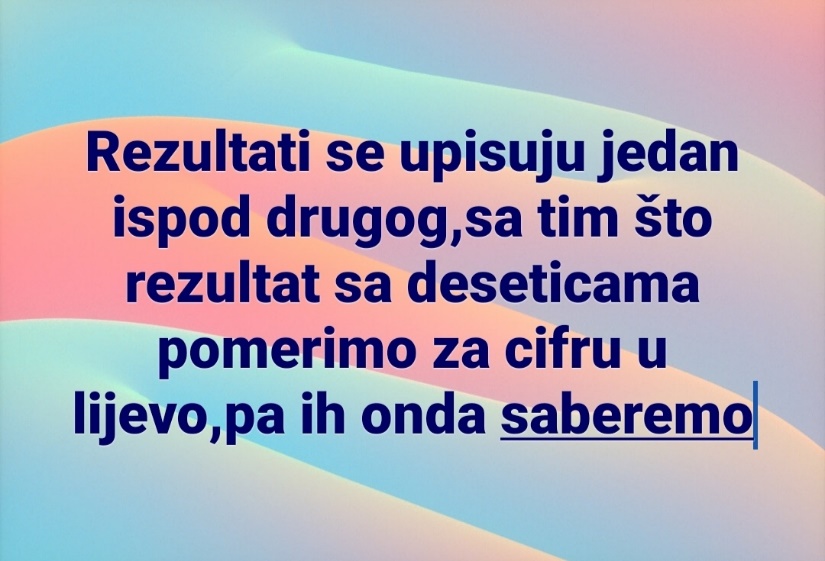 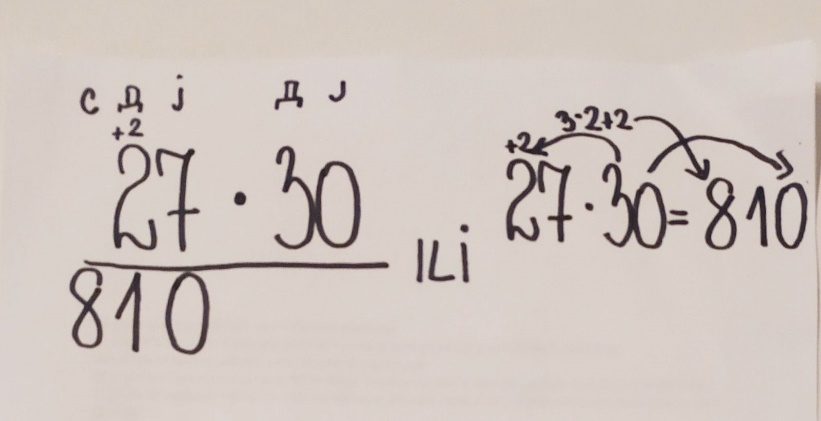 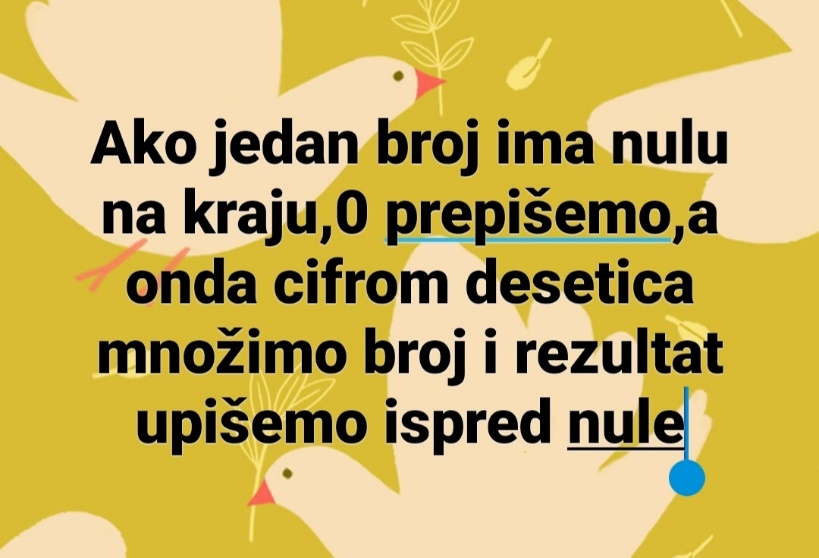 Zadatak u svesku:1.Pismeno izračunaj proizvode:34*20=        50*17=       24*40=25*16=       37*24=    19*42=Rad u udžbeniku ,strana 68. i 69.